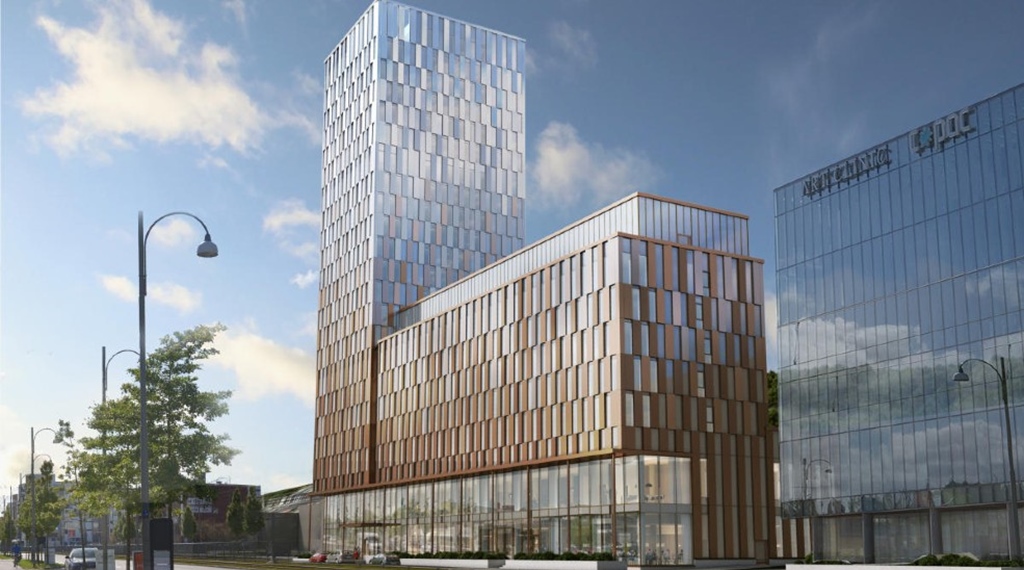 Hotel The WeaverDå många missade tillfället att besöka The Weaver i våras,                                 inbjuder vi till nytt tillfälle för studiebesök med lunch.Måndag 10 oktober kl. 11:30Kostnad 125:-/person för buffélunch inkl. kaffe & kakaGlöm inte att anmäla ev. matallergierMax 30 personerAnmälan till Jan Juréen ”home@jureen.nu” eller 0708–690939